MA DIDACTIC PRACTICE – MODULE 3NOTES ON JOURNAL CONTENT AND HAND-IN When you have completed your didactic practice make sure the journal you hand in contains the following:1. A cover sheet which includes: your name; contact information: telephone number; e-mail addressthe year and level of your studies; the specialization you are involved in; the name and address of the school you are observing; the name of your mentor (if possible – contact details for your mentor)the date you started your practice AND the date you finished your practicethe number of hours of your teaching practice2. A mentor opinion form (completed by your mentor) for this module of your practice.3. Mentor evaluation records for 3 of your lessons that your mentor has observed. 4. A completed record for the 40 hours of each part of your teaching practice, giving brief descriptions of the 10 lessons you observed and the 30 lessons you taught.5. Information relating to the syllabus you were using (usually contents from a coursebook or syllabus information from the internet)6. Notes on 10 observation tasks 7. 7 best (in your opinion) lesson plans with self-evaluation and examples of materials used Layout for the written part of the journal as follows:Font: Times New RomanFont size: 12Spacing: One and a halfHeadings: BoldMake sure each page to be read for assessment is placed in a separate plastic sleeve and that the plastic sleeves are fastened together in a ‘basic’ plastic folderPlease be aware, to receive a pass mark for this particular part of your teaching practice YOU MUST HAND-IN ALL OF THE ABOVE. Sample front page: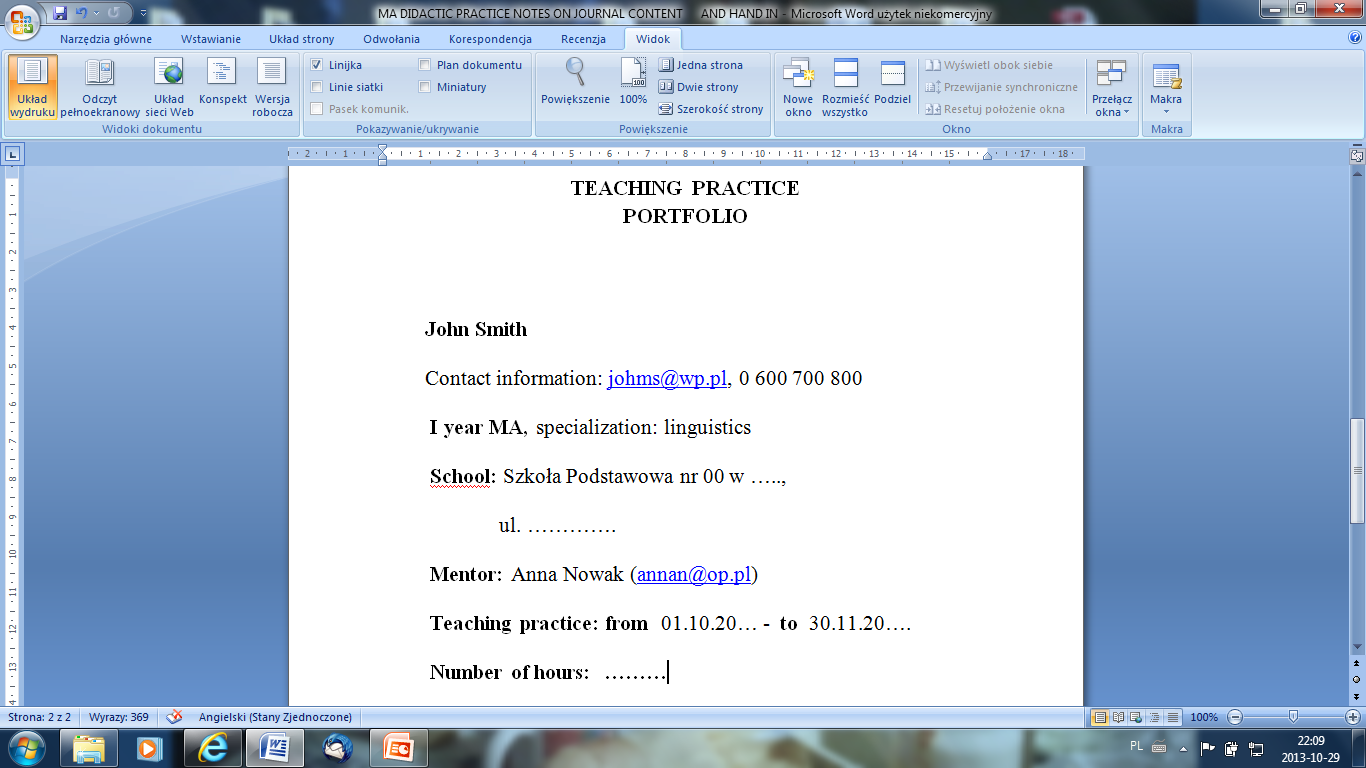 